დამტკიცებულია საქართველოს საკონსტიტუციო სასამართლოს პლენუმის 2019 წლის 17 დეკემბრის №119/1 დადგენილებით
 სარჩელის რეგისტრაციის №________________    მიღების თარიღი: _________/__________/____________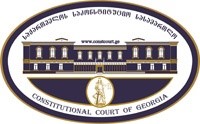 კონსტიტუციური სარჩელის სასარჩელო სააპლიკაციო ფორმასაქართველოს კონსტიტუციის მეორე თავით აღიარებულ ადამიანის ძირითად უფლებებთან და თავისუფლებებთან მიმართებით საქართველოს ნორმატიული აქტის შესაბამისობის შესახებ (საქართველოს კონსტიტუციის მე-60 მუხლის მე-4 პუნქტის „ა“ ქვეპუნქტი და „საქართველოს საკონსტიტუციო სასამართლო შესახებ“ საქართველოს ორგანული კანონის მე-19 მუხლის პირველი პუნქტის „ე“ ქვეპუნქტი).ფორმის შევსების დეტალური ინსტრუქცია და რჩევები შეგიძლიათ იხილოთ საქართველოს საკონსტიტუციო სასამართლოს ვებგვერდზე www.constcourt.ge. სარჩელის ფორმის თაობაზე, კითხვების ან/და რეკომენდაციების არსებობის შემთხვევაში, გთხოვთ, დაგვიკავშირდეთ https://www.constcourt.ge/ka/contact. I 
ფორმალური ნაწილი1. მოსარჩელე/მოსარჩელეები შენიშვნა 2. მოსარჩელის წარმომადგენელი/წარმომადგენლები შენიშვნა 3. სადავო სამართლებრივი აქტ(ებ)ი. შენიშვნა4. მიუთითეთ სადავო ნორმა/ნორმებ. აგრეთვე, მათ გასწვრივ კონსტიტუციური დებულება/დებულებები, რომლებთან მიმართებითაც ითხოვთ სადავო ნორმის არაკონსტიტუციურად ცნობას. შენიშვნა 5. მიუთითეთ საქართველოს კონსტიტუციისა და კანონმდებლობის ნორმები, რომლებიც უფლებას განიჭებთ, მიმართოთ საქართველოს საკონსტიტუციო სასამართლოს.II
კონსტიტუციური სარჩელის საფუძვლიანობა, მოთხოვნის არსი და დასაბუთება1. განმარტებები კონსტიტუციური სარჩელის არსებითად განსახილველად მიღებასთან დაკავშირებით. შენიშვნა1. კონსტიტუციური სარჩელის არსი და დასაბუთება შენიშვნაIII
შუამდგომლობები შენიშვნა 1. შუამდგომლობა მოწმის, ექსპერტის ან/და სპეციალისტის მოწვევის თაობაზე2. შუამდგომლობა სადავო ნორმის მოქმედების შეჩერების თაობაზე3. შუამდგომლობა პერსონალურ მონაცემთა დაფარვის თაობაზე4. შუამდგომლობა/მოთხოვნა საქმის ზეპირი მოსმენის გარეშე განხილვის შესახებ5. სხვა შუამდგომლობები IV
თანდართული დოკუმენტები1. „საქართველოს საკონსტიტუციო სასამართლოს შესახებ“ საქართველოს ორგანული კანონით გათვალისწინებული სავალდებულო დანართები 2. სხვა დანართები შენიშვნა  „საქართველოს საკონსტიტუციო სასამართლოს შესახებ“ საქართველოს ორგანული კანონის 273 მუხლის მე-3 პუნქტის თანახმად, „საკონსტიტუციო სამართალწარმოების მონაწილეები ვალდებული არიან, კეთილსინდისიერად გამოიყენონ თავიანთი უფლებები. საკონსტიტუციო სასამართლოსათვის წინასწარი შეცნობით ყალბი ცნობების მიწოდება იწვევს კანონით გათვალისწინებულ პასუხისმგებლობას“.სსიპ „საქართველოს სახარების რწმენის ეკლესია“;ააიპ „ქართველ მუსლიმთა კავშირი“;სსიპ „ლათინ კათოლიკეთა კავკასიის სამოციქულო ადმინისტრაცია“;  ააიპ „საქართველოს სიცოცხლის სიტყვის ეკლესია“;სსიპ „სრულიად საქართველოს მუსლიმთა უმაღლესი სასულიერო სამმართველო“; სსიპ „საქართველოს ევანგელურ-ბაპტისტური ეკლესია“; ააიპ „საქართველოს ებრაელთა კავშირი“;სსიპ „მეგობართა რელიგიური საზოგადოება (კვაკერები)“; სსიპ „დახსნილ ქრისტიანთა საღვთო ეკლესია საქართველოში“.   სსიპ „საქართველოს სახარების რწმენის ეკლესია“;ააიპ „ქართველ მუსლიმთა კავშირი“;სსიპ „ლათინ კათოლიკეთა კავკასიის სამოციქულო ადმინისტრაცია“;  ააიპ „საქართველოს სიცოცხლის სიტყვის ეკლესია“;სსიპ „სრულიად საქართველოს მუსლიმთა უმაღლესი სასულიერო სამმართველო“; სსიპ „საქართველოს ევანგელურ-ბაპტისტური ეკლესია“; ააიპ „საქართველოს ებრაელთა კავშირი“;სსიპ „მეგობართა რელიგიური საზოგადოება (კვაკერები)“; სსიპ „დახსნილ ქრისტიანთა საღვთო ეკლესია საქართველოში“.   სახელი, გვარი/დასახელებასახელი, გვარი/დასახელებაპირადი/ საიდენტიფიკაციო № პირადი/ საიდენტიფიკაციო № ტელეფონის ნომერიელექტრონული ფოსტამოქალაქეობა, რეგისტრაციის ადგილიმისამართიააიპ "ტოლერანტობის და მრავალფეროვნების ინსტიტუტი,“                                                            ანზორ ხატიაშვილი  ააიპ "ტოლერანტობის და მრავალფეროვნების ინსტიტუტი,“                                                            ანზორ ხატიაშვილი  სახელი გვარი/დასახელებასახელი გვარი/დასახელებაპირადი/საიდენტიფიკაციო №ტელეფონის ნომერიელექტრონული ფოსტამისამართიმისამართიმისამართიაქტის დასახელებასაქართველოს კანონი „საქართველოს საგადასახადო კოდექსი“   მიღების თარიღი17 სექტემბერი, 2010წ. მოპასუხის დასახელებასაქართველოს პარლამენტი   მოპასუხის მისამართი ქ. თბილისი, რუსთაველის გამზ. N 8  სადავო ნორმატიული აქტი (ნორმა)საქართველოს კონსტიტუციის დებულება“საგადასახადო კოდექსის მე-11 მუხლი: „1. რელიგიურ საქმიანობად ითვლება დადგენილი წესით რეგისტრირებული რელიგიური ორგანიზაციის (გაერთიანების) საქმიანობა, რომლის მიზანია აღმსარებლობისა და სარწმუნოების გავრცელება, მათ შორის, ისეთი გზით, როგორიცაა:ა) რელიგიური წეს-ჩვეულებების, ცერემონიების, ლოცვების, სხვა საკულტო მოქმედებათა ორგანიზება და ჩატარება;ბ) მორწმუნეთათვის შესაძლებლობის მიცემა, ჰქონდეთ ან გამოიყენონ სამლოცველო შენობები და სარიტუალო ნაგებობები რელიგიურ მოთხოვნათა როგორც ერთობლივად, ისე ინდივიდუალურად დასაკმაყოფილებლად;გ) რელიგიური დელეგაციების, მომლოცველების, სხვადასხვა კონფესიის წარმომადგენლების მიღებისა და გამგზავრების ორგანიზება, ეროვნული და საერთაშორისო რელიგიური თათბირების, ყრილობების, სემინარების ორგანიზება, ამ ღონისძიებათა ჩატარების პერიოდში მათი მონაწილეების სასტუმროებით (სხვა საცხოვრებლით), ტრანსპორტით, კვებითა და კულტურული მომსახურებით უზრუნველყოფა;დ) მონასტრების, სამონასტრო ეკლესიების, სასულიერო-სასწავლო დაწესებულებების შენახვა, ამ სასულიერო-სასწავლო დაწესებულებების მოსწავლეთა და მსმენელთა სწავლება, საქველმოქმედო ორგანიზაციების (საავადმყოფოები, თავშესაფრები, მოხუცებულთა და ინვალიდთა სახლები) შენახვა, აგრეთვე კანონიკური წესებით განპირობებული სხვა ანალოგიური საწესდებო საქმიანობა.2. რელიგიურ საქმიანობას უთანაბრდება იმ რელიგიური ორგანიზაციების (გაერთიანებების) საწარმოთა საქმიანობა, რომლებიც გამოსცემენ რელიგიურ (საღვთისმსახურო) ლიტერატურას ან აწარმოებენ რელიგიური დანიშნულების საგნებს; ამ ორგანიზაციების (გაერთიანებების) ან მათი საწარმოების საქმიანობა, რომელიც დაკავშირებულია რელიგიური (საღვთისმსახურო) ლიტერატურის ან რელიგიური დანიშნულების საგნების რეალიზაციასთან (გავრცელებასთან); აგრეთვე ასეთი საქმიანობით მიღებული ფულადი სახსრების გამოყენება რელიგიური საქმიანობის განსახორციელებლად“   - ის ნორმატიული შინაარსი, რაც გამორიცხავს იმპორტის შედეგად შემოტანილი რელიგიური საგნების იმპორტისა და დღგ-ს გადასახადით დაბეგვრას.საგადასახადო კოდექსის მე-11 მუხლი: „1. რელიგიურ საქმიანობად ითვლება დადგენილი წესით რეგისტრირებული რელიგიური ორგანიზაციის (გაერთიანების) საქმიანობა, რომლის მიზანია აღმსარებლობისა და სარწმუნოების გავრცელება, მათ შორის, ისეთი გზით, როგორიცაა: ა) რელიგიური წეს-ჩვეულებების, ცერემონიების, ლოცვების, სხვა საკულტო მოქმედებათა ორგანიზება და ჩატარება;ბ) მორწმუნეთათვის შესაძლებლობის მიცემა, ჰქონდეთ ან გამოიყენონ სამლოცველო შენობები და სარიტუალო ნაგებობები რელიგიურ მოთხოვნათა როგორც ერთობლივად, ისე ინდივიდუალურად დასაკმაყოფილებლად;გ) რელიგიური დელეგაციების, მომლოცველების, სხვადასხვა კონფესიის წარმომადგენლების მიღებისა და გამგზავრების ორგანიზება, ეროვნული და საერთაშორისო რელიგიური თათბირების, ყრილობების, სემინარების ორგანიზება, ამ ღონისძიებათა ჩატარების პერიოდში მათი მონაწილეების სასტუმროებით (სხვა საცხოვრებლით), ტრანსპორტით, კვებითა და კულტურული მომსახურებით უზრუნველყოფა;დ) მონასტრების, სამონასტრო ეკლესიების, სასულიერო-სასწავლო დაწესებულებების შენახვა, ამ სასულიერო-სასწავლო დაწესებულებების მოსწავლეთა და მსმენელთა სწავლება, საქველმოქმედო ორგანიზაციების (საავადმყოფოები, თავშესაფრები, მოხუცებულთა და ინვალიდთა სახლები) შენახვა, აგრეთვე კანონიკური წესებით განპირობებული სხვა ანალოგიური საწესდებო საქმიანობა.2. რელიგიურ საქმიანობას უთანაბრდება იმ რელიგიური ორგანიზაციების (გაერთიანებების) საწარმოთა საქმიანობა, რომლებიც გამოსცემენ რელიგიურ (საღვთისმსახურო) ლიტერატურას ან აწარმოებენ რელიგიური დანიშნულების საგნებს; ამ ორგანიზაციების (გაერთიანებების) ან მათი საწარმოების საქმიანობა, რომელიც დაკავშირებულია რელიგიური (საღვთისმსახურო) ლიტერატურის ან რელიგიური დანიშნულების საგნების რეალიზაციასთან (გავრცელებასთან); აგრეთვე ასეთი საქმიანობით მიღებული ფულადი სახსრების გამოყენება რელიგიური საქმიანობის განსახორციელებლად“ -  ის ნორმატიული შინაარსი, რაც გამორიცხავს იმპორტის შედეგად შემოტანილი რელიგიური საგნების იმპორტისა და დღგ-ს გადასახადით დაბეგვრას. კონსტიტუციის მე-16 მუხლის პირველი პუნქტი: 1. ყოველ ადამიანს აქვს რწმენის, აღმსარებლობისა და სინდისის თავისუფლება.კონსტიტუციის მე-16 მუხლის მეორე პუნქტი: 2. ამ უფლებათა შეზღუდვა დასაშვებია მხოლოდ კანონის შესაბამისად, დემოკრატიულ საზოგადოებაში აუცილებელი საზოგადოებრივი უსაფრთხოების უზრუნველყოფის, ჯანმრთელობის ან სხვათა უფლებების დაცვის მიზნით.საქართველოს კონსტიტუციის 31-ე მუხლის პირველი პუნქტი და მე-60 მუხლის მეოთხე პუნქტის ,,ა” ქვეპუნქტი, ,,საკონსტიტუციო სასამართლოს შესახებ” საქართველოს ორგანული კანონის მე-19 მუხლის პირველი პუნქტის ,,ე” ქვეპუნქტი, 39-ე მუხლის პირველი პუნქტის ,,ა” ქვეპუნქტი, 31-ე და და 311 მუხლები. 1არაარაარაარაარასადავო ნორმატიული აქტის ტექსტიბაჟის გადახდის დამადასტურებელი დოკუმენტიწარმომადგენლობითი უფლებამოსილების დამადასტურებელი დოკუმენტიკონსტიტუციური სარჩელის ელექტრონული ვერსიამოსარჩელის საიდენტიფიკაციო დოკუმენტის ასლი გაფორმების ეკონომიკურ ზონაში საქონლის გადაადგილების საგადასახადო დოკუმენტაცია;ეკონომიკური საქმიანობის სასაქონლო ნომენკლატურის მე-19 ჯგუფის პოზიცია „1905 90 100“;1905 90 100 სასაქონლო კოდის („მაცა“) პროცენტული განაკვეთი შემოსავლების სამსახურის საიტზე; ხელმოწერის ავტორი/ავტორებითარიღიხელმოწერამოსარჩელეთა წარმომადგენელი,                   ანზორ ხატიაშვილი02.04.2021